NOTES:  Fragrance Load is 25%Orange & Vanilla (R) Reed Diffuser(Contains: Limonene)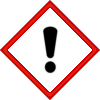 Warning:May cause an allergic skin reaction.  Avoid breathing vapour or dust.  Wear protective gloves.   IF ON SKIN:  Wash with plenty of soap and water.  If skin irritation or rash occurs:  Get medical advice/attention.  Dispose of contents/container to approved disposal site in accordance with local regulations.Contains Linalool. May produce an allergic reaction.Company Name, Company Address, Company Telephone Number